Ústav technicko-technologický 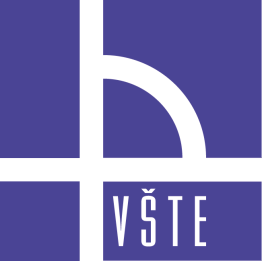 Vysoká škola technická a ekonomická v Českých BudějovicíchTematické okruhy pro Státní závěrečnou zkouškuBakalářské studium – studijní program: StrojírenstvíPlatí pro doporučené studijní plány: DP_STR_P_č.1, DP_STR_K_č.1Název SZZ: Strojírenství I.Tematické okruhy pro Státní závěrečnou zkouškuStudijní program:		StrojírenstvíNázev SZZ: 			Strojírenství I. Prerekvizity k SZZ: 		Nauka o materiálu I.Strojírenské technologie I.Strojírenské technologie II.Části a mechanismy strojů I.Tematické okruhyNauka o materiálu I.Okruh č. 1:Základy nauky o kovech, vnitřní stavba kovů, vazby atomů v molekule a krystalu; základy krystalografie, krystalografické mřížky a jejich poruchy.Otázka č. 1:Charakterizujte kovy jako skupinu chemických prvků, a to s ohledem na jejich vazebné a ionizační vlastnosti. Okruh č. 2:Základní související termodynamické pojmy – stav a energie soustavy, fázové pravidlo; difuze v kovových soustavách.Otázka č. 2:Vysvětlete základní termodynamické termíny nauky o materiálu a jejich souvislosti.Okruh č. 3:Kovy a slitiny za působení vnějších sil – pružná a plastická deformace, zpevnění, odpevňovací procesy.Otázka č. 3:Popište deformační chování kovů a slitin za působení vnějších sil v kontextu se zpevňováním a odpevňováním.Okruh č. 4:Čisté kovy a slitiny, stavba kovových soustav, tuhé roztoky a intermediární fáze.Otázka č. 4:Porovnejte stavbu kovových soustav a intermetaliky.Okruh č. 5:Fázové přeměny v kovových soustavách, krystalizace a přeměny v tuhém stavu, alotropie a polymorfie; rovnovážné diagramy binárních soustav, fázový a strukturní rozbor soustav podle rozpustnosti složek.Otázka č. 5:Klasifikujte základní fázové transformace a jejich termodynamiku.Okruh č. 6:Technické slitiny železa, čisté železo, vliv prvků na vlastnosti.Otázka č. 6:Jaký vliv mají prvky na vlastnosti technických slitin železa, jak jsou v technické praxi využívány odlišné vlastnosti čistého železa a železných slitin? Okruh č. 7:Fázový a strukturní rozbor slitin železa s uhlíkem, binární diagramy metastabilní soustavy Fe-Fe3C a stabilní soustavy Fe-C, vliv dalších prvků na vlastnosti.Otázka č. 7:Předveďte fázový a strukturní rozbor vybrané slitiny železa s uhlíkem, a to na základě binárních diagramů.Okruh č. 8:Základy tepelného zpracování ocelí a litin, chemicko-tepelné zpracování ocelí, mechanicko-tepelné zpracování ocelí; označování ocelí, oceli uhlíkové a slitinové; oceli žáropevné, žáruvzdorné a korozivzdorné; nástrojové oceli.Otázka č. 8:Objasněte tepelné zpracování ocelí a litin jako řízený proces užívaný ke změně mikrostruktury materiálů za účelem získání žádaných materiálových vlastností, zejména odolnosti a životnosti. Okruh č. 9:Neželezné kovy a jejich slitiny, charakteristika vybraných slitin Cu, Al, Ti, Mg a dalších technicky významných slitin.Otázka č. 9:Charakterizujte technicky významné aplikace neželezných kovů a jejich slitin (mědi, hliníku, titanu a manganu) ve strojírenství.Okruh č. 10:Kovové materiály pro výrobu základních částí výrobních strojů, energetických strojů a dopravní techniky.Otázka č. 10:Vyjmenujte významné kovové materiály pro výrobu základních částí výrobních strojů, energetických strojů a dopravní techniky, které dosud nejsou v technické praxi široce nahrazovány jinými materiály.Strojírenské technologie I.Okruh č. 1:Technické materiály, vlastnosti, označováníOtázka č. 1:Definujte technické materiály, jejích vlastnosti a označováníOkruh č. 2:Železné a neželezné materiály a jejich slitiny. Otázka č. 2:Popište železné a neželezné materiály a jejich slitiny Okruh č. 3:Nekovové materiályOtázka č. 3:Vyjmenujte a popište nekovové materiály v technické praxi.Okruh č. 4:Svařování – konvenční metody svařováníOtázka č. 4:Vysvětlete a popište metodu svařování plamenem, typy plamenů.Okruh č. 5:Obrábění – vznik třísky a její druhyOtázka č. 5:Popište vznik třísky u metod obrábění a její druhy.Okruh č. 6:Obrábění – nekonvenční způsoby  Otázka č. 6:Vyjmenujte a popište nekonvenční způsoby obrábění Okruh č. 7:Dělení materiálu – nekonvenční metodyOtázka č. 7:Vyjmenujte a popište nekonvenční metody dělení materiálu.Okruh č. 8:Kompozitní materiály – vláknité kompozityOtázka č. 8:Vysvětlete vláknité kompozitní materiály, materiál a suroviny, vysvětlete výrobu vláknových kompozitůOkruh č. 9:Technologie montáže a oprav Otázka č. 9:Popište technologie montáží a oprav, způsoby montáži a typy opravOkruh č. 10:Ergonomie pracoviště ve strojírenstvíOtázka č. 10:Vysvětlete, co je to ergonomie, popište nedůležitější kritéria a parametry ergonomického hodnocení pracoviště. Strojírenské technologie II.Okruh č. 1:Výroba forem a jader – strojní a speciální způsoby; odlévání forem – gravitační lití, zvláštní způsoby odlévání; namáhání forem při odlévání – mechanické, tepelné a chemické namáhání.Otázka č. 1:Popište základní způsoby odlévání (atmosférické, podtlakové, přetlakové, odstředivé); vysvětlete mechanické, tepelné a chemické namáhání formy. Okruh č. 2:Tuhnutí a chladnutí odlitků – smršťování při tuhnutí.Otázka č. 2:Vysvětlete termodynamické a kinetické aspekty tuhnutí jako krystalizaci materiálu odlitků a fyzikální princip smršťování tuhnoucí taveniny z důvodu její viskozity. Okruh č. 3:Vlastnosti roztavených kovů a slitin – tavitelnost, tekutost a zabíravost, odměšování.Otázka č. 3:Charakterizujte základní slévárenské vlastnosti tavenin kovů a slitin, tj. jejich tavitelnost a tekutost v souvislosti s jejich zabíravostí a likvací-odměšováním.Okruh č. 4:Kovy a slitiny používané ve slévárenství a jejich značení; základní členění technologie tváření, plošné a objemové.Otázka č. 4:Určete, které kovy a slitiny jsou vhodné pro užívání ve slévárenství a za jakých fyzikálně technologických podmínek (teplotních a tlakových) lze u nich realizovat technologii tváření.Okruh č. 5:Fyzikální podstata a mechanismus plastické deformace; základní zákony deformace.Otázka č. 5:Odlište elastickou a plastickou deformaci kovů a jejich slitin, a to na základě změn struktury materiálu a důsledků těchto změn.  Okruh č. 6:Vliv teploty na plastické vlastnosti materiálu – zpevňování, zotavování, rekrystalizace; tváření za tepla – oblast tvářecích teplot, technologie ohřevu kovů.Otázka č. 6:Definujte základní rozdíly mezi zpevňováním a zotavováním materiálů, a to v závislosti na teplotě; porovnejte deformační chování kovů a slitin při tváření za tepla a za studena.Okruh č. 7:Nejdůležitější tvářecí pochody – kování, válcování, ohýbání, tažení, protlačování.Otázka č. 7:Porovnejte význam procesů tváření a obrábění kovů a slitin, a to z hlediska jejich destrukce, pevnosti a houževnatosti. Okruh č. 8:Vliv tavného svařování na základní materiál – metalurgické děje při svařování, teplotní účinek svařování; struktura svarového spoje – TOO svarového spoje. Otázka č. 8:Které základní metalurgické děje probíhají při tavném svařování a jak se projevují na struktuře svarového spoje.Okruh č. 9:Svařitelnost materiálu, hodnocení svařitelnosti oceli, trhliny ve svarovém spoji.Otázka č. 9:Vyjmenujte oceli, které jsou obecně (zejména s ohledem na obsah uhlíku) vhodné ke svařování; vysvětlete vznik trhlin ve svarovém spoji a přípustné meze vad svarů. Okruh č.10:Svařování pod tavidlem, elektrostruskové, v ochranných atmosférách, odporové, elektronové, laserové, plazmové; pájení.Otázka č. 10:Které druhy svařování jsou v technické praxi nejužívanější, a to zejména v souvislosti s jejich výhodami a nevýhodami.Části a mechanismy strojů I.Okruh č.1:Konstrukční uspořádání, návrh a kontrola šroubových spojů.Otázka č. 1:Popište konstrukční uspořádání, návrh a kontrolu šroubových spojů.Okruh č.2:Problematika spolehlivosti při dynamickém zatěžování.Otázka č. 2:Popište problematiku spolehlivosti při dynamickém zatěžování.Okruh č.3:Konstrukční uspořádání, návrh a kontrola kolíkových spojů.Otázka č. 3:Popište konstrukční uspořádání, návrh a kontrolu kolíkových spojů.Okruh č.4:Návrh a kontrola tvarových spojů hřídele s nábojem pomocí per.Otázka č. 4:Popište návrh a kontrolu tvarových spojů hřídele s nábojem pomocí per.Okruh č.5:Problematika zajištění únosnosti a požadovaných deformačních charakteristik u pružných spojů.Otázka č. 5:Popište problematiku zajištění únosnosti a požadovaných deformačních charakteristik u pružných spojů.Okruh č. 6:Provozní a technologické vlastnosti materiálových spojů a jejich základní pevnostní řešení.Otázka č. 6:Popište provozní a technologické vlastnosti materiálových spojů a jejich základní pevnostní řešení.Okruh č. 7:Konstrukční a technologická řešení hřídelů s ohledem na funkčnost a trvanlivost.Otázka č. 7:Popište obvyklá konstrukční a technologická řešení hřídelů s ohledem na funkčnost a trvanlivost a jejich kontrolu na únavu.Okruh č. 8:Vlastnosti a vhodnost použití kluzných ložisek a možnosti materiálového řešení.Otázka č. 8:Popište vlastnosti a vhodnost použití kluzných ložisek a možnosti materiálového řešení.Okruh č. 9:Základní druhy valivých ložisek podle konstrukčního řešení.Otázka č. 9:Popište základní druhy valivých ložisek podle konstrukčního řešení, vlastnosti a vhodnost jejich použití.Okruh č. 10:Vlastnosti a vhodnost použití hřídelových spojek a základní druhy podle konstrukčního řešení.Otázka č. 10:Popište vlastnosti a vhodnost použití hřídelových spojek a základní druhy podle konstrukčního řešení.Schválil garant programu:  doc. Ing. Jan Valíček, Ph.D.Podpis:Datum vydání  20. 9. 2021Platnost od:  AR 2021/2022Platnost do:  odvolání